	    Aktuellt från Brf. Måran 2 nr 1/22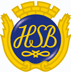 Hej.God fortsättning på det nya året.  Det gamla året slutade ju med att vi stängde våra sopnedkast så här kommer en rapport om vad som hänt sedan dess.På våra informationsmöten sa vi att vi ville gå från att vara bland de sämsta miljörummen i Örebro till det bästa. Frågan är om vi inte är på god väg att lyckas! För vårt nya avfallssystem har fungerat väldigt bra så här långt. Eller för att citera kommunens miljöinformatör: Tror aldrig vi varit med om en så snabb omställning från att gå från osorterat till fullständig utsortering av matavfall.Bra jobbat, alla!Men, inget är så bra utan att det kan bli ännu bättre. Fortfarande händer det att saker och ting hamnar i fel kärl. Så kolla gärna en gång extra på vad det står på planschen ovanför de olika kärlen.Vi har prövat oss fram med hur mycket kärl som behövs och nu börjar det klarna något. Då det gäller restavfall har vi bara fyllt 3–4 kärl/vecka under den tid som gått. Vi kommer därför – på prov – att plocka bort fyra kärl. Däremot har vi för få kärl för matavfall. Från början var det sex kärl, nu ska det bli åtta. Sedan får se vi om detta räcker eller om vi behöver fler. Vi har också haft för få kärl för glasförpackningar men detta har korrigerats så att vi nu har två för färgat glas och två för ofärgat. För övriga fraktioner avvaktar vi och ser tiden an. Dessa förändringar innebär kanske att vi kommer att bli tvungna att möblera om något i miljörummet.Nu kommer nästa fråga. Hur ska vi använda våra tidigare soprum? Kom gärna med förslag och idéer.Vi vill avslutningsvis tacka Anna Elvkull som efter 2,5 år i styrelsen, bland annat som ordförande, nu flyttar från Brf. Måran 2 och därmed också lämnar styrelsen. Posten som vice ordförande kommer att vara vakant fram till kommande föreningsstämma.Kontakt med styrelsen och expeditionenKontakta styrelsen med mejl till maran2orebro@outlook.com eller lägg en lapp i föreningens postlåda på Västra Nobelgatan 4. Expeditionen är bemannad måndagar mellan kl. 17-18, jämna veckor.Nästa styrelsemöte blir den 14 februari 2022.Styrelsen